Unit 1 Lesson 4: Making the Moves1 Reflection Quick Image (Warm up)Images for Launch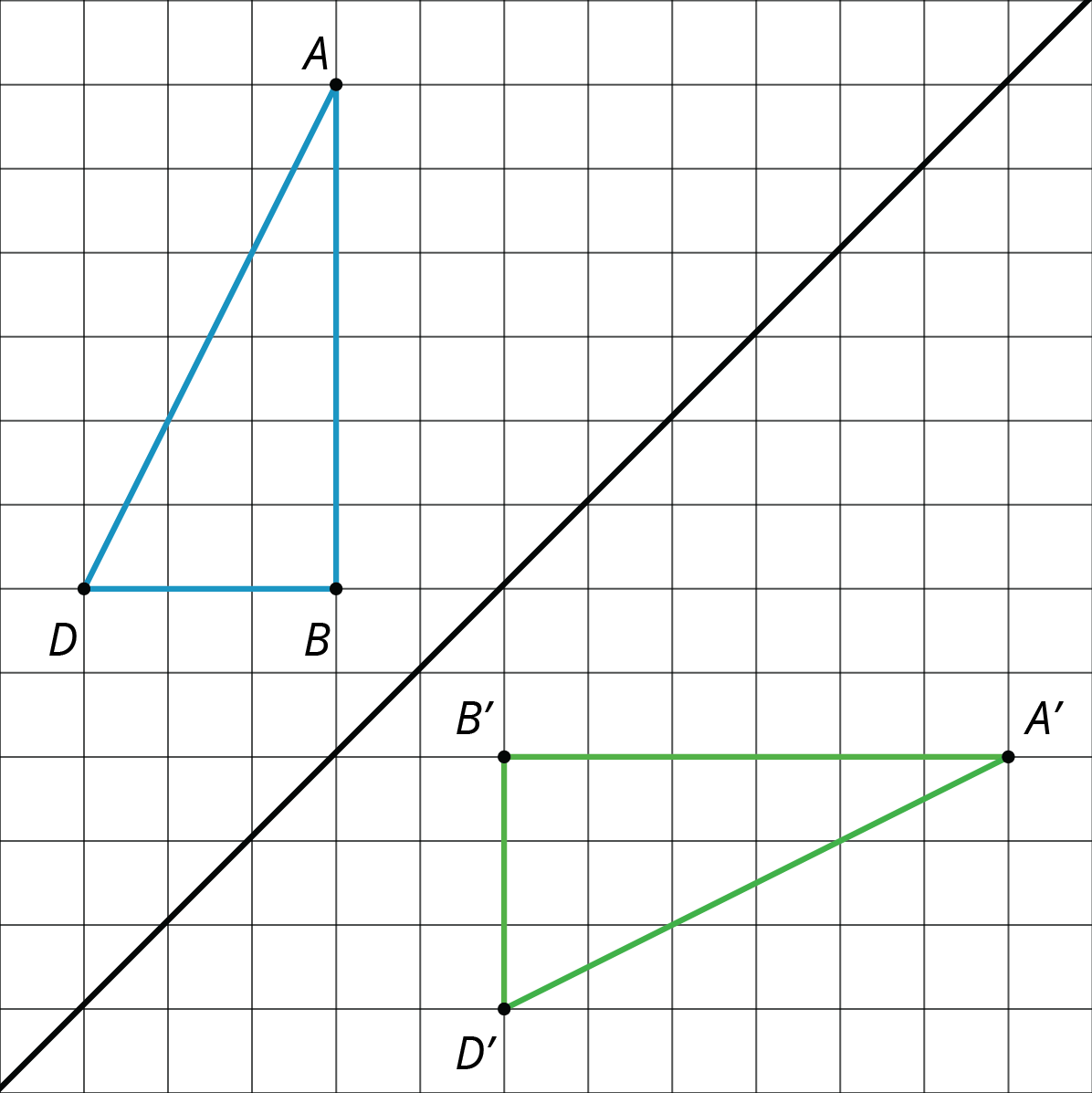 Student Task StatementHere is an incomplete image. Your teacher will display the completed image twice, for a few seconds each time. Your job is to complete the image on your copy.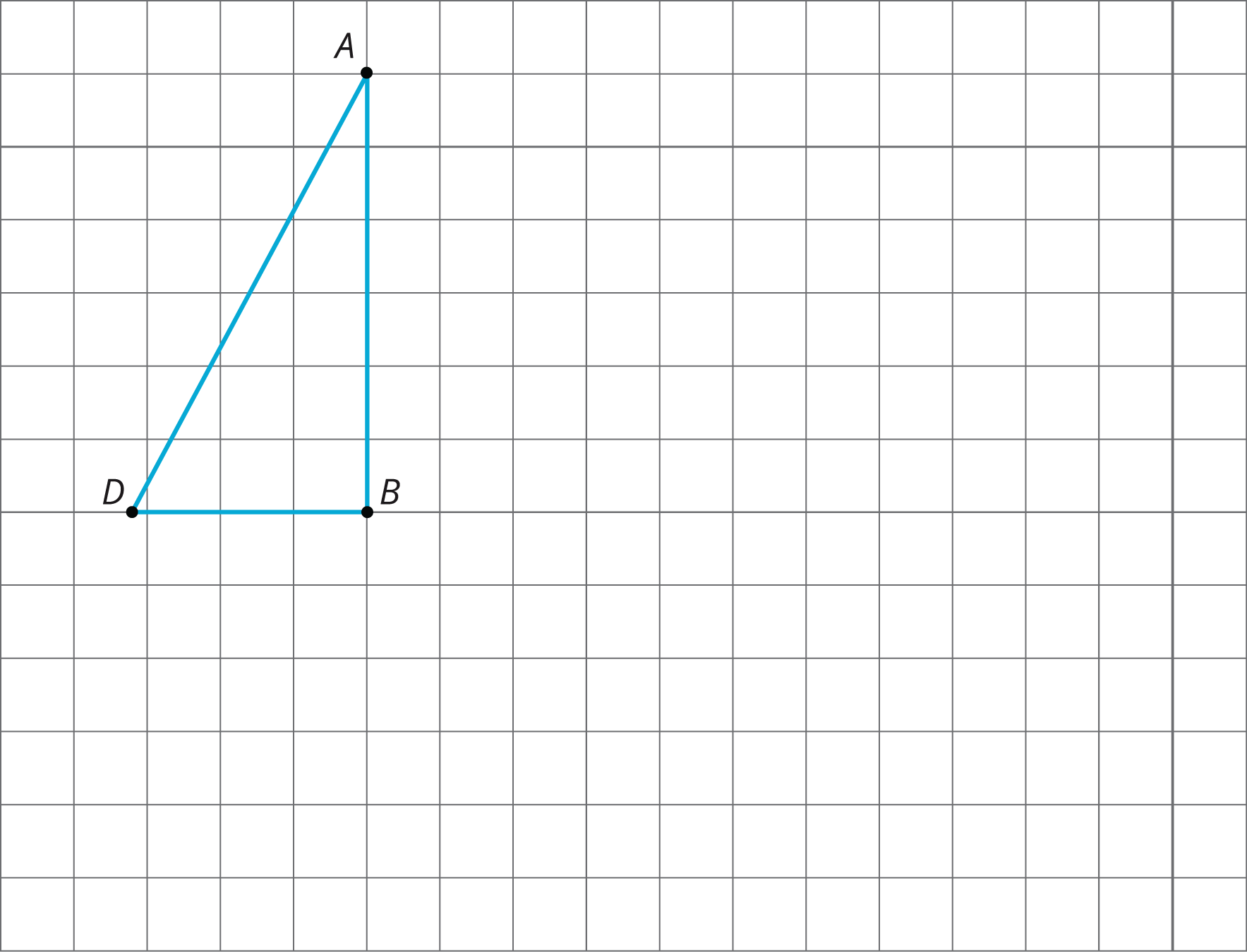 2 Make That MoveStudent Task StatementYour partner will describe the image of this triangle after a certain transformation. Sketch it here.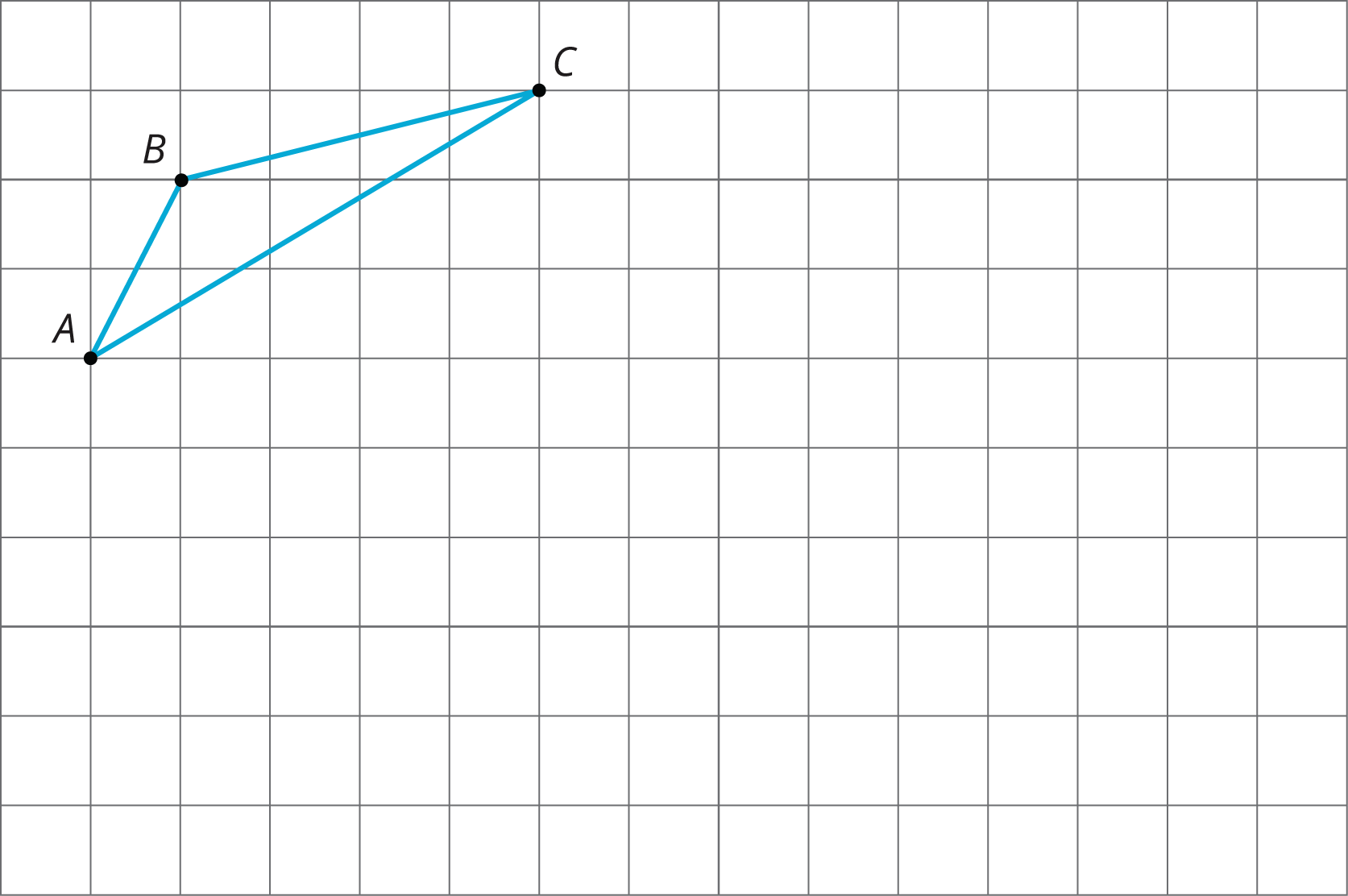 3 A to B to CImages for Launch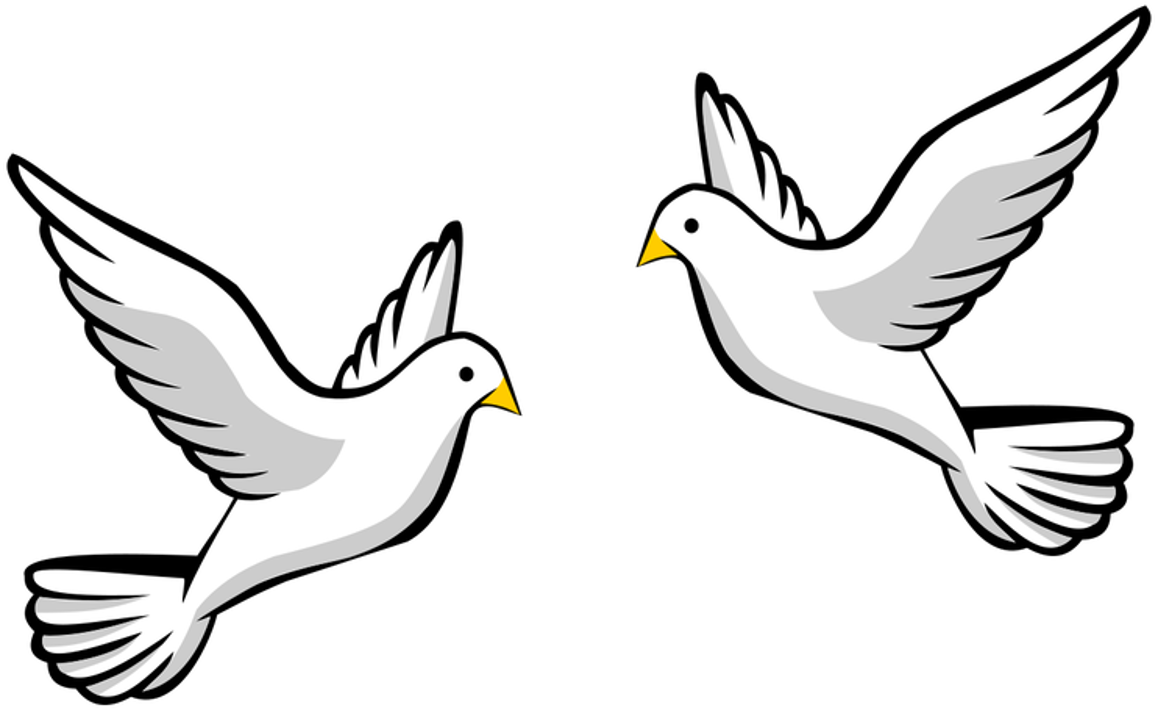 Student Task StatementHere are some figures on an isometric grid.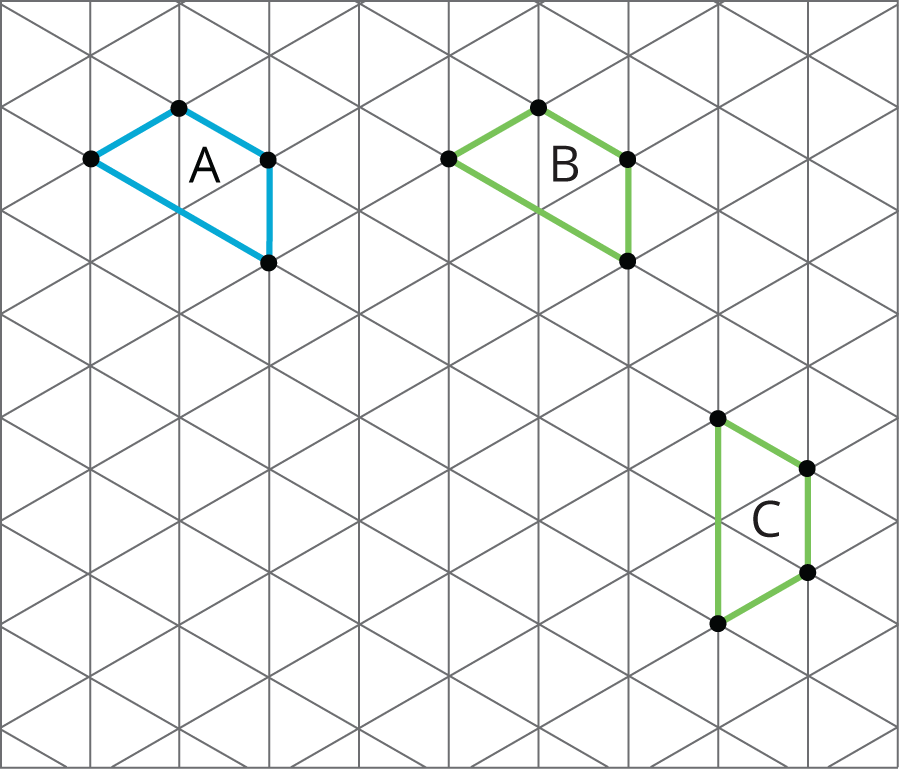 Name a transformation that takes Figure  to Figure . Name a transformation that takes Figure  to Figure .What is one sequence of transformations that takes Figure  to Figure ? Explain how you know.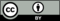 © CC BY Open Up Resources. Adaptations CC BY IM.